Idées originales pour pratiquer l’écriture des motsUtiliser différents crayons : marqueurs, cire, gros, petits, sent bons…Écrire dans le carré de sableUtiliser de la craie (dehors)Utiliser des marqueurs pour fenêtresUtiliser des lettres magnétiques (frigidaire) ou en mousse (dans le bain)Utiliser de la pâte à modelerUtiliser le jeu ScrabbleÉcrire à l’ordinateurDans une tôle, on met du sucre, de la farine ou du sucre à glacer et on écrit nos mots. On peut même y ajouter un peu de colorant Utiliser de la crème fouetté ou de la crème à raserMettre de la peinture dans un sac ziploc. Les mots apparaissent comme par magie…Tremper son doigt dans la mélasse pour écrire ses mots.Jouer au baseball : si tu épelles bien le mot, je te lance la balle….sinon, va la chercher Si j’écris bien le mot, je peux manger…. Une fraise, une guimauve…Avec un marqueur lavable, écrire sur le bras/mainAvec un crayon à encre comestible, écrire sur… guimauve/pain…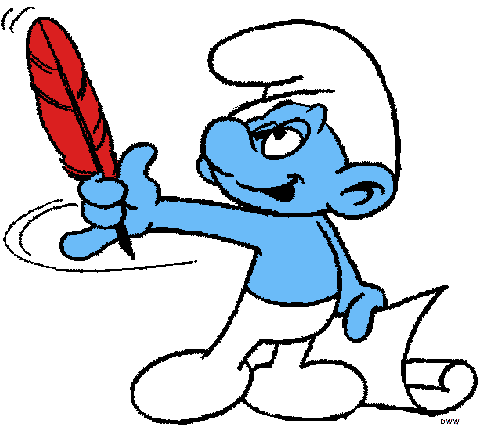 Amusez-vous!!! 